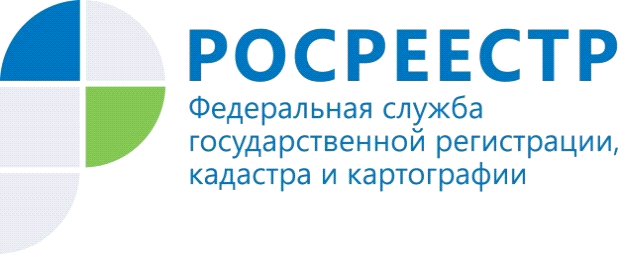 Управление Росреестра по Красноярскому краю переводит в электронный вид документы государственного фонда данных, полученных в результате проведения землеустройстваУправлением Росреестра по Красноярскому краю в рамках исполнения Приказа Росреестра от 30.04.2021 № П/0187 «О создании рабочей группы Федеральной службы государственной регистрации, кадастра и картографии по переводу в электронный вид государственной услуги «Ведение государственного фонда данных, полученных в результате проведения землеустройства» утвержден План мероприятий по переводу в электронный вид государственной услуги «Ведение государственного фонда данных, полученных в результате проведения землеустройства» (дорожная карта). 

Основной целью осуществления данной работы является совершенствование процедур предоставления государственной услуги, связанной с предоставлением материалов государственного фонда данных, полученных в результате проведения землеустройства (далее – ГФДЗ), в электронном виде посредством портала «Государственные услуги». 

В целях реализации первоочередной задачи по обеспечению предоставления материалов ГФДЗ в электронном виде заинтересованным лицам, как социально-значимой услуги, оцифровке подлежат наиболее востребованные материалы ГФДЗ, включая в обязательном порядке материалы, содержащие сведения о границах сельскохозяйственных угодий, колхозов (совхозов), в частности: 
- землеустроительные (межевые) дела; 
- карты (планы) объектов землеустройства; 
- материалы инвентаризации земель; 
- проекты землеустройства (перераспределения земель). 

По состоянию на 01.10.2021 в электронный вид переведено 5838 единиц хранения ГФДЗ.Материалы подготовлены Управлением Росреестра по Красноярскому краюКонтакты для СМИ:тел.: (391)2-226-756е-mail: pressa@r24.rosreestr.ru«ВКонтакте» http://vk.com/to24.rosreestr«Instagram»:rosreestr_krsk24